Szitakötő  51.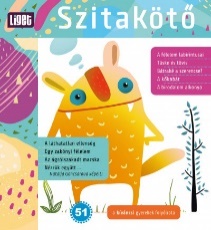 FÉLELEMÁLLÓ MELLÉNYA félelem labirintusai 38-39.o.Ti mitől féltek? Írjatok fel 5 „mumust”!Adjatok „félelemálló”csapatnevet magatoknak!Mit éreztek, amikor féltek?Szerintetek a félelem mindig rossz dolog? Indokoljátok meg a válaszotokat!Hogy nézett ki a „pestis doktor”? Rajzoljátok le egy írólapra!Milyen nagy halálos járványok söpörtek végig a Földön?Hogyan terjednek a járványok?Milyen intézkedéseket vezetnek be világjárványok idején? Írjátok a lap hátuljára!Mi ment meg a leghatékonyabban a járványok ellen?Nézzük meg! : UNICEF-Védekezés a vírus ellen-Útmutató gyerekek számára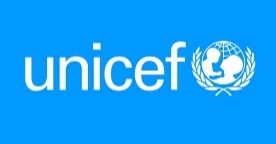 